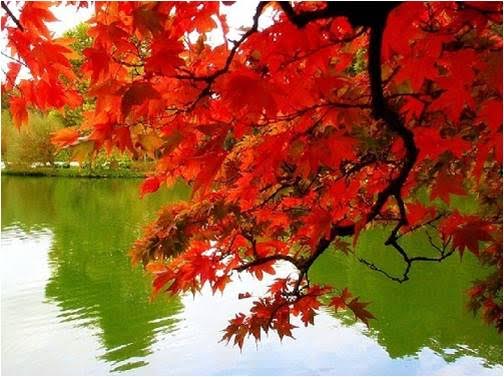 La magie de l’automne.L’automne et ses coloris chatoyants nous enchante,La deuxième illustration est une poésie charmante.A elle seule, elle m’inspire sur tous les thèmes.L’horizon au couchant de feu et sa superbe traineLèche le relief lointain et le met en valeur.La brume matinale forme dans les profondeursUne mer de duvet rosé, léger et vaporeuxEn adéquation avec le ciel violacé et nuageux.Il contraste avec l’éclat du soleil comme un projecteurQui illumine le décor et allume les couleursDu feuillage automnal, délicieusement empourpré.La fresque est magique, ma vue s’en est délectée.Dans la plaine, un lac reflète sur son miroir d’eauSes berges puis le firmament et l’astre d’or.Dans la voûte céleste encore claire, des boules de cotonnadeMarbrent sa clarté de gris sombre et d’orangés en myriades.La vigne vierge verte, jaune et rouge s’est copieusement invitéeSur la façade d’une maison, le tableau est sublimé.Le panorama est parfois plus doré par l’astre d’amourLorsque les prairies ont un peu jauni, d’un aspect velours,Que les feuillages ont tronqué leur vert pour du mielSous l’azur d’un bleu tendre, c’est un délice de pastels.Bonjour bel automne, tu viens nous satisfaireDe tes beaux attraits, merveilleux mais hélas éphémères.Marie Laborde